Anlage 4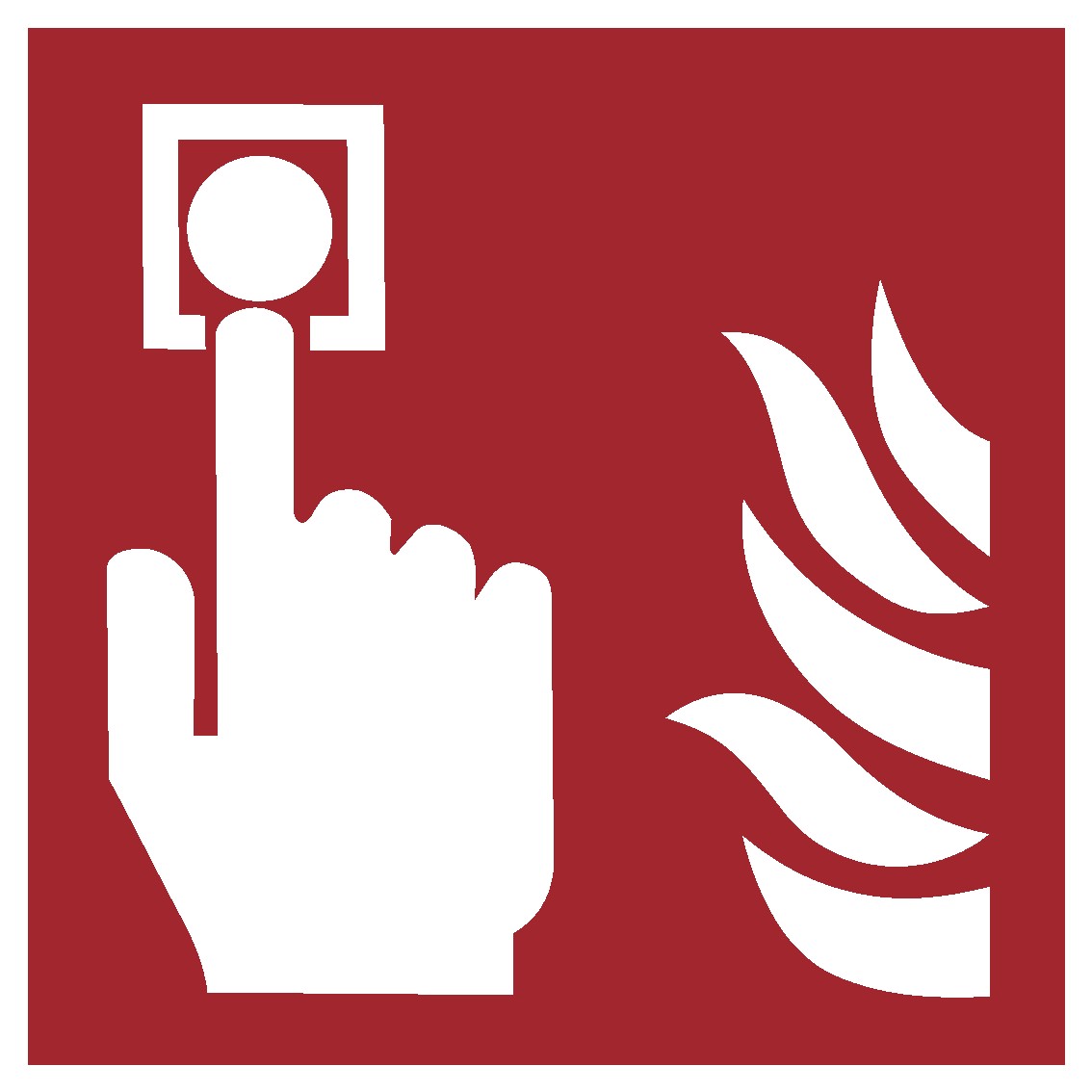 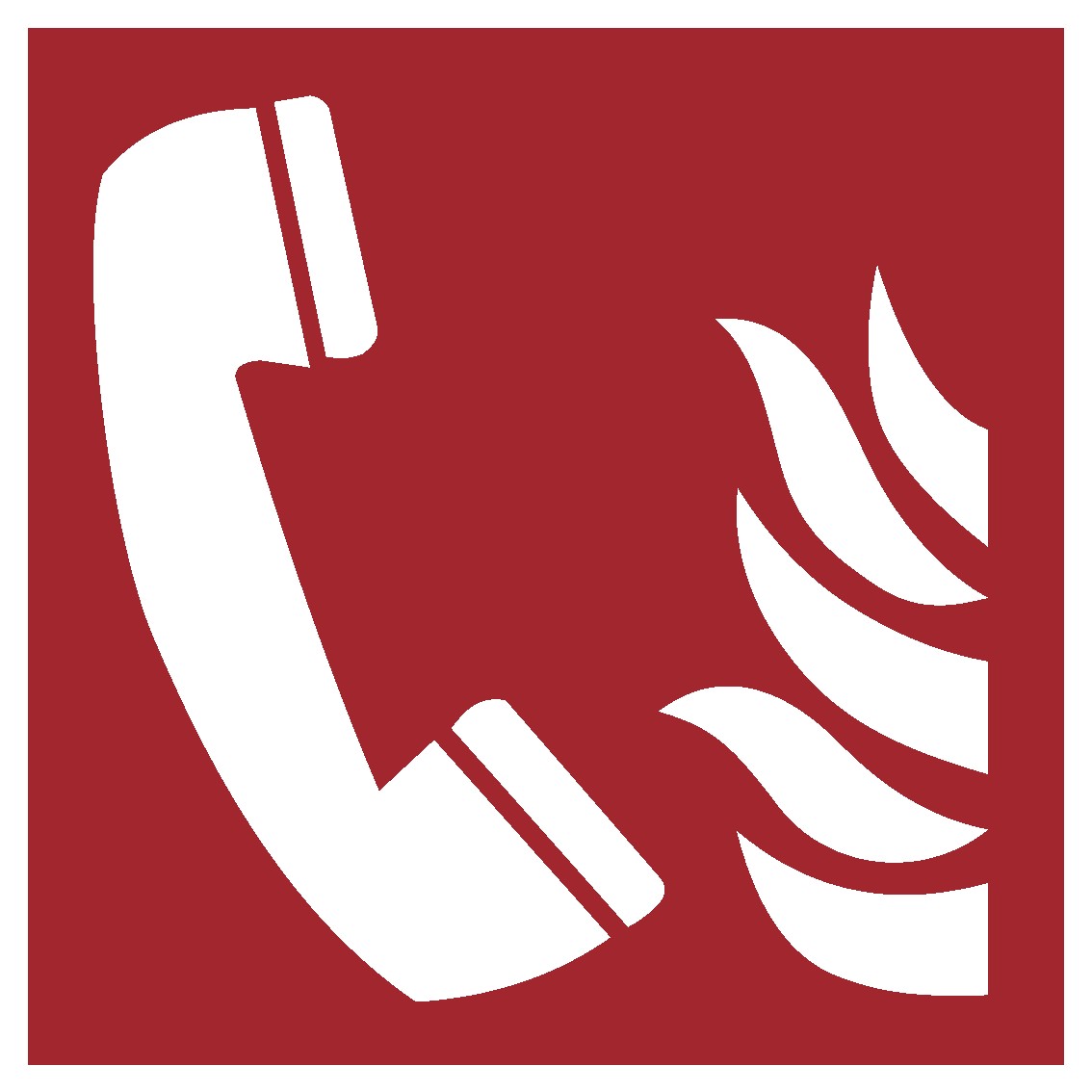 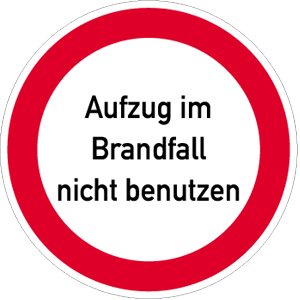 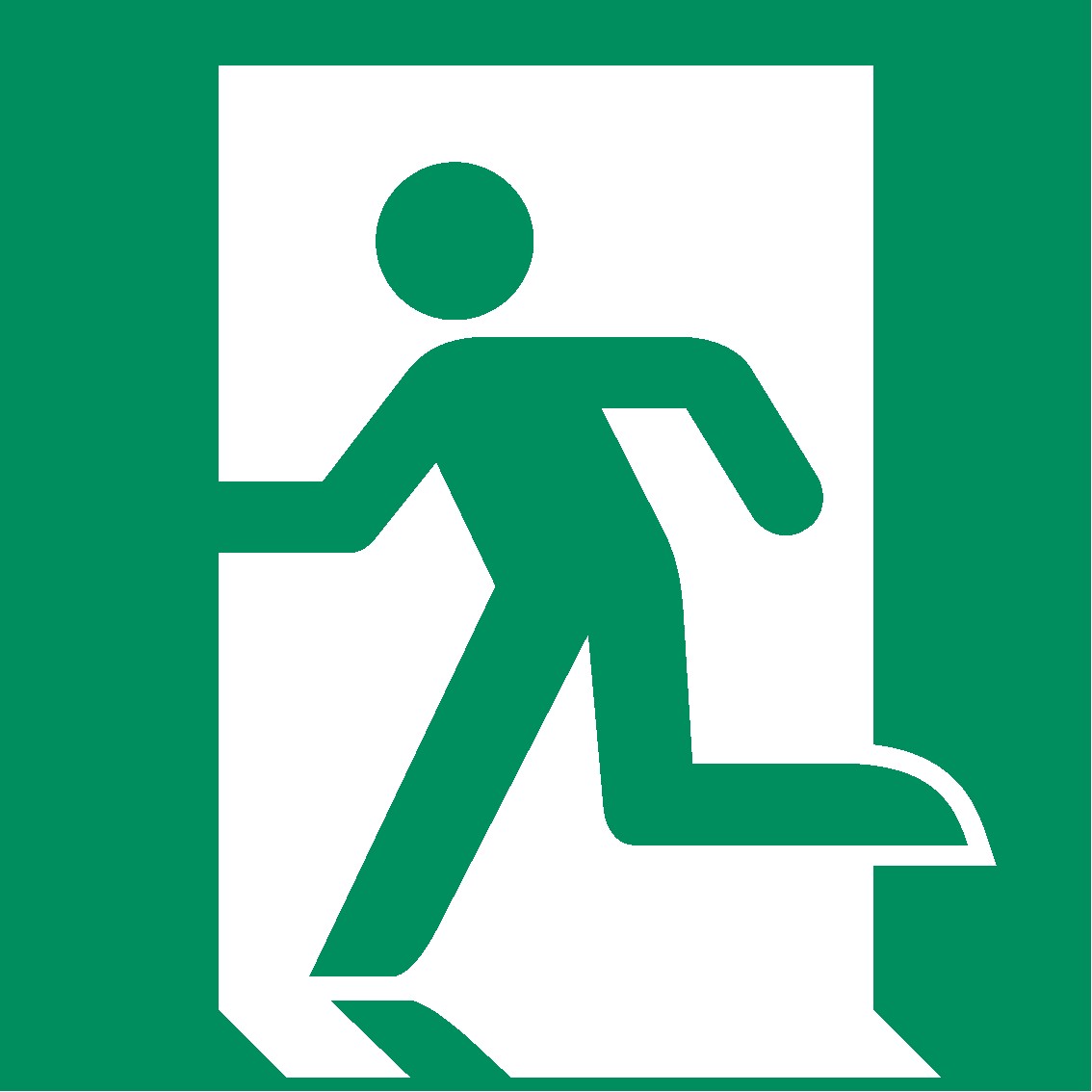 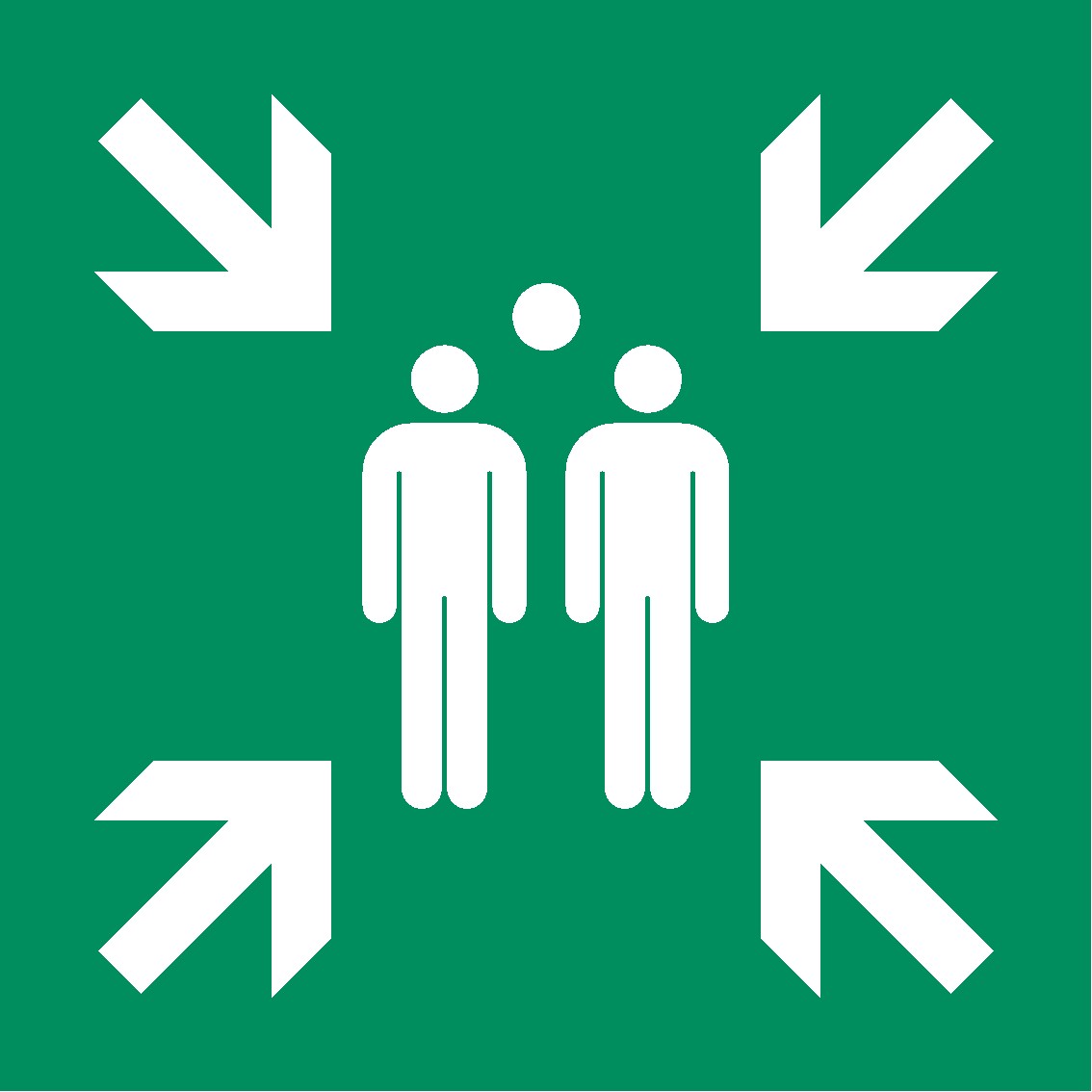 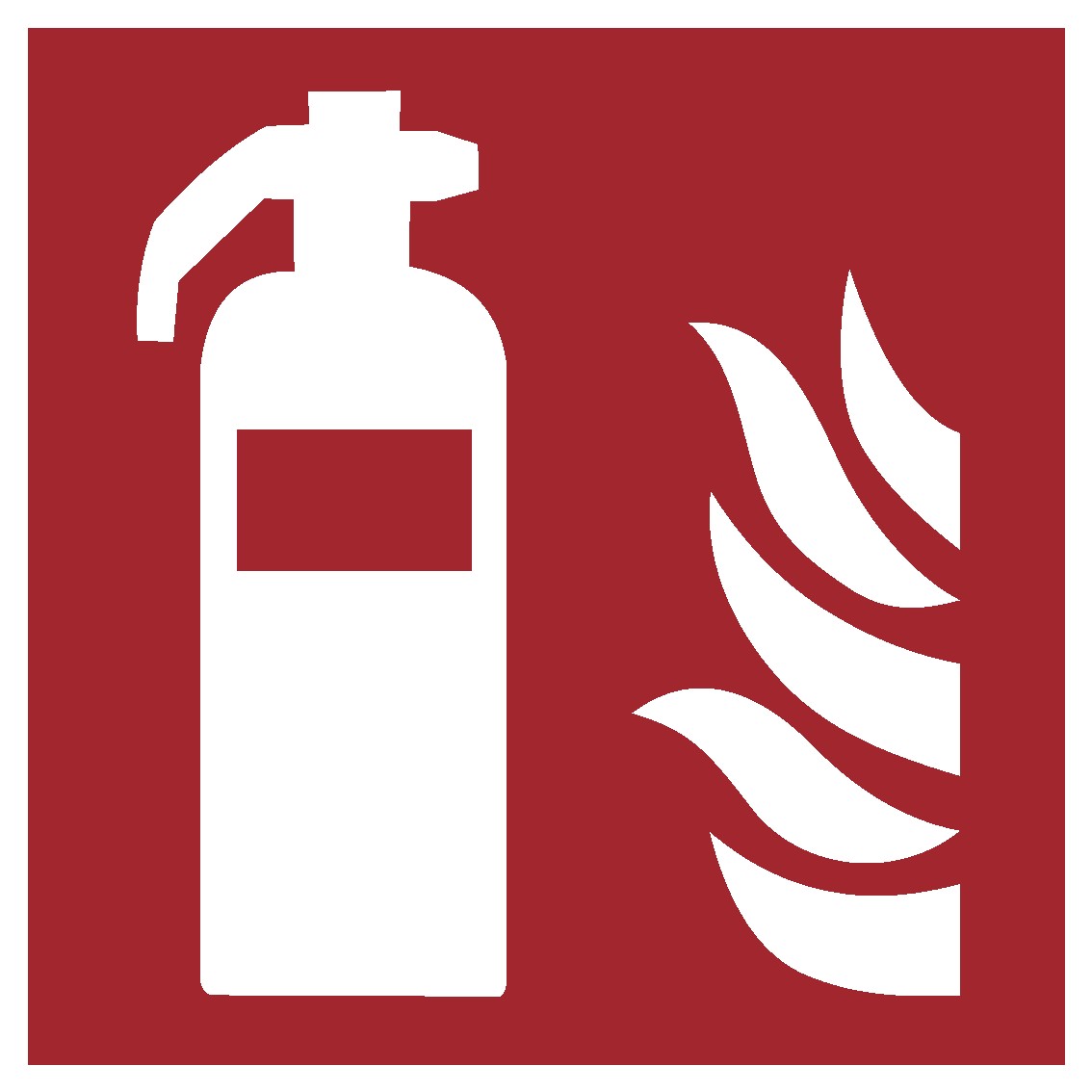 Verhalten im BrandfallDer Text muss an schulische Gegebenheiten angepasst und kann dabei mit Teil A der Brandschutzordnung (Anlage 5) kombiniert werden. In jedem Fall ist zu prüfen, ob vor der Notruf-Nummer „112“ eine „0“ oder eine andere Ziffer gewählt werden muss.